SKAUDVILĖS GIMNAZIJOS IKIMOKYKLINIO UGDYMO GRUPĖS „ŽIOGELIS“ (3– 5 m.) DIENOS RITMAS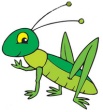 2019/2020 m.m.  GRUPĖS DIENOS RITMAS          MUZIKOS PAMOKĖLĖS:                                                SPORTUOJAME SALĖJE:            Pirmadienį        9.30-10.00            Antradienį        10.20-10.40                                                   Pirmadienį 9.15-10.30            Ketvirtadienį    9.10-9.40		                      Trečiadienį 9.15-10.30		7.30 - 8.30Laukiame „Žiogelio„ gr. vaikučių.8.30 - 8.45Susitvarkome žaisliukus, pasižiūrime ar draugai visi, susikaičiuojame.8.45 - 9.15Pasiruošimas pusryčiams, rankų plovimas. Pusryčiai.9.15 - 9.30Pamankštiname kojeles, rankeles, pažaidžiame.9.30 - 10.25Ugdomoji  ir kūrybinė veikla. Lavinamieji užsiėmimai grupėje, salėje ar kitoje aplinkoje.10.25 - 10.45Pasiruošimas priešpiečiams. Priešpiečiai.10.45 - 11.00Pasiruošimas į lauką.11.00 - 11.45Pasivaikščiojimas ir žaidimai lauke. Grįžimas iš lauko.11.45 - 12.40Pasiruošimas pietums. Pietūs.12.40 - 13.00Pasiruošimas miegui. 13.00 - 15.00Miegas.15.00 - 15.20Kėlimasis.15.20 - 16.00Pasiruošimas vakarienei. Vakarienė.16.00 - 18.00Pasirinkta veikla, žaidimai, ėjimas į lauką, ėjimas namo.